Değerli Öğrencilerimiz,Bu anket, çağdaş bir eğitim verilebilmesi ve eğitimin alt yapısının geliştirilmesine yönelik çalışmaların bir parçasını oluşturmaktadır. Bu anketin amacı bölümümüzdeki eğitimin kalitesinin sürekli olarak kontrol edilmesidir. Bu anket 4 bölümden oluşmaktadır: A- Öğretim elemanı değerlendirme B- Ders değerlendirme C- Ders öğrenim çıktılarını değerlendirme D- AKTS hesaplama.  Ders ile ilgili aşağıdaki anketi doldurarak teslim etmenizi rica ederiz.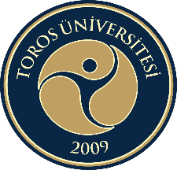 T.C.TOROS ÜNİVERSİTESİ                 LİSANSÜSTÜ EĞİTİM ENSTİTÜ                       …………………ANA BİLİM DALI                             DERS ANKET FORMUEĞİTİM-ÖĞRETİM YILI VE DÖNEMİEĞİTİM-ÖĞRETİM YILI VE DÖNEMİ201…… / 201…… Güz           Bahar Güz           Bahar Güz           Bahar Güz           Bahar Güz           Bahar Güz           Bahar Güz           BaharDERS ADIDERS ADIKesinlikle KatılıyorumKatılıyorumKararsızıKatılmıyorumKatılmıyorumKesinlikle KatılmıyorıumÖĞRETİM ELEMANI DEĞERLENDİRMEÖĞRETİM ELEMANI DEĞERLENDİRMEÖĞRETİM ELEMANI DEĞERLENDİRMEÖĞRETİM ELEMANI DEĞERLENDİRMEÖĞRETİM ELEMANI DEĞERLENDİRMEÖĞRETİM ELEMANI DEĞERLENDİRMEÖĞRETİM ELEMANI DEĞERLENDİRMEÖĞRETİM ELEMANI DEĞERLENDİRMEÖĞRETİM ELEMANI DEĞERLENDİRMEÖĞRETİM ELEMANI DEĞERLENDİRME1Dersin öğretim elemanının öğrencilere karşı davranışı objektiftir.Dersin öğretim elemanının öğrencilere karşı davranışı objektiftir.Dersin öğretim elemanının öğrencilere karşı davranışı objektiftir.2Öğrencinin sorduğu sorulara yeterince cevap verebilmektedir.Öğrencinin sorduğu sorulara yeterince cevap verebilmektedir.Öğrencinin sorduğu sorulara yeterince cevap verebilmektedir.3Dersin dışında öğretim elemanına ulaşılabilmektedir.Dersin dışında öğretim elemanına ulaşılabilmektedir.Dersin dışında öğretim elemanına ulaşılabilmektedir.4Öğretim elemanı derse hâkimdir.Öğretim elemanı derse hâkimdir.Öğretim elemanı derse hâkimdir.5Öğretim elemanı öğrencinin seviyesine inebilmektedir.Öğretim elemanı öğrencinin seviyesine inebilmektedir.Öğretim elemanı öğrencinin seviyesine inebilmektedir.6Ölçme ve değerlendirmede öğretim elemanı objektiftir.Ölçme ve değerlendirmede öğretim elemanı objektiftir.Ölçme ve değerlendirmede öğretim elemanı objektiftir.7Öğretim elemanı derse özen ve önem göstermektedir.Öğretim elemanı derse özen ve önem göstermektedir.Öğretim elemanı derse özen ve önem göstermektedir.DERS DEĞERLENDİRMEDERS DEĞERLENDİRMEDERS DEĞERLENDİRMEDERS DEĞERLENDİRMEDERS DEĞERLENDİRMEDERS DEĞERLENDİRMEDERS DEĞERLENDİRMEDERS DEĞERLENDİRMEDERS DEĞERLENDİRMEDERS DEĞERLENDİRME1Dersin içerik, kapsam ve amaç yönü ile dönem başında ayrıntılı olarak verilişiDersin içerik, kapsam ve amaç yönü ile dönem başında ayrıntılı olarak verilişiDersin içerik, kapsam ve amaç yönü ile dönem başında ayrıntılı olarak verilişi2Ders içeriği ile bu ders için ayrılan zamanın uygunluğuDers içeriği ile bu ders için ayrılan zamanın uygunluğuDers içeriği ile bu ders için ayrılan zamanın uygunluğu3Dersin yeterli örnek, uygulamalar veya laboratuvarlarla anlatılmasıDersin yeterli örnek, uygulamalar veya laboratuvarlarla anlatılmasıDersin yeterli örnek, uygulamalar veya laboratuvarlarla anlatılması4Dersin öğretiminde kullanılan yöntemlerin yeterliliğiDersin öğretiminde kullanılan yöntemlerin yeterliliğiDersin öğretiminde kullanılan yöntemlerin yeterliliği5Sınav için verilen sürenin yeterliliğiSınav için verilen sürenin yeterliliğiSınav için verilen sürenin yeterliliği6Bu derste sınavlar dışında öğrencilere quiz, proje, ödev, derse katılım, fikir beyan etme gibi çalışmalara önem verildiğini düşünüyorum.Bu derste sınavlar dışında öğrencilere quiz, proje, ödev, derse katılım, fikir beyan etme gibi çalışmalara önem verildiğini düşünüyorum.Bu derste sınavlar dışında öğrencilere quiz, proje, ödev, derse katılım, fikir beyan etme gibi çalışmalara önem verildiğini düşünüyorum.DERS ÇIKTISINA ULAŞABİLMEDERS ÇIKTISINA ULAŞABİLMEDERS ÇIKTISINA ULAŞABİLMEDERS ÇIKTISINA ULAŞABİLMEDERS ÇIKTISINA ULAŞABİLMEDERS ÇIKTISINA ULAŞABİLMEDERS ÇIKTISINA ULAŞABİLMEDERS ÇIKTISINA ULAŞABİLMEDERS ÇIKTISINA ULAŞABİLMEDERS ÇIKTISINA ULAŞABİLME1Bu dersin bölümü ve mesleği tanımama imkân sağladığına inanıyorum.Bu dersin bölümü ve mesleği tanımama imkân sağladığına inanıyorum.Bu dersin bölümü ve mesleği tanımama imkân sağladığına inanıyorum.2Mesleğin gerektirdiği davranış ve aktiviteleri tanımlama ve uygulama becerilerini kazandığıma inanıyorum.Mesleğin gerektirdiği davranış ve aktiviteleri tanımlama ve uygulama becerilerini kazandığıma inanıyorum.Mesleğin gerektirdiği davranış ve aktiviteleri tanımlama ve uygulama becerilerini kazandığıma inanıyorum.3Meslek ile ilgili temel bilgi kaynaklarını tanımlama ve onlara ulaşabilme deneyimini düşünüyorum.Meslek ile ilgili temel bilgi kaynaklarını tanımlama ve onlara ulaşabilme deneyimini düşünüyorum.Meslek ile ilgili temel bilgi kaynaklarını tanımlama ve onlara ulaşabilme deneyimini düşünüyorum.4Mesleğimle ilgili yönetmelikleri biliyorum.Mesleğimle ilgili yönetmelikleri biliyorum.Mesleğimle ilgili yönetmelikleri biliyorum.AKTS, DERS YÜKÜ HESAPLAMA (Ders için harcanan süre varsa saat olarak belirtiniz)AKTS, DERS YÜKÜ HESAPLAMA (Ders için harcanan süre varsa saat olarak belirtiniz)AKTS, DERS YÜKÜ HESAPLAMA (Ders için harcanan süre varsa saat olarak belirtiniz)AKTS, DERS YÜKÜ HESAPLAMA (Ders için harcanan süre varsa saat olarak belirtiniz)AKTS, DERS YÜKÜ HESAPLAMA (Ders için harcanan süre varsa saat olarak belirtiniz)AKTS, DERS YÜKÜ HESAPLAMA (Ders için harcanan süre varsa saat olarak belirtiniz)AKTS, DERS YÜKÜ HESAPLAMA (Ders için harcanan süre varsa saat olarak belirtiniz)AKTS, DERS YÜKÜ HESAPLAMA (Ders için harcanan süre varsa saat olarak belirtiniz)SaatSaat1Ders saatleri dışında, bu dersin ön hazırlığı (dersten önce, o hafta işlenecek ders konusu ile ilgili makale-kitap dergi okuma, internette tarama, kütüphane vb…) ve ders için harcadığınız haftalık ortalama çalışma süreniz? Ders saatleri dışında, bu dersin ön hazırlığı (dersten önce, o hafta işlenecek ders konusu ile ilgili makale-kitap dergi okuma, internette tarama, kütüphane vb…) ve ders için harcadığınız haftalık ortalama çalışma süreniz? Ders saatleri dışında, bu dersin ön hazırlığı (dersten önce, o hafta işlenecek ders konusu ile ilgili makale-kitap dergi okuma, internette tarama, kütüphane vb…) ve ders için harcadığınız haftalık ortalama çalışma süreniz? Ders saatleri dışında, bu dersin ön hazırlığı (dersten önce, o hafta işlenecek ders konusu ile ilgili makale-kitap dergi okuma, internette tarama, kütüphane vb…) ve ders için harcadığınız haftalık ortalama çalışma süreniz? Ders saatleri dışında, bu dersin ön hazırlığı (dersten önce, o hafta işlenecek ders konusu ile ilgili makale-kitap dergi okuma, internette tarama, kütüphane vb…) ve ders için harcadığınız haftalık ortalama çalışma süreniz? Ders saatleri dışında, bu dersin ön hazırlığı (dersten önce, o hafta işlenecek ders konusu ile ilgili makale-kitap dergi okuma, internette tarama, kütüphane vb…) ve ders için harcadığınız haftalık ortalama çalışma süreniz? Ders saatleri dışında, bu dersin ön hazırlığı (dersten önce, o hafta işlenecek ders konusu ile ilgili makale-kitap dergi okuma, internette tarama, kütüphane vb…) ve ders için harcadığınız haftalık ortalama çalışma süreniz? 2Ders saatleri dışında, Atölye/Laboratuar çalışması için harcadığınız haftalık ortalama çalışma süreniz?Ders saatleri dışında, Atölye/Laboratuar çalışması için harcadığınız haftalık ortalama çalışma süreniz?Ders saatleri dışında, Atölye/Laboratuar çalışması için harcadığınız haftalık ortalama çalışma süreniz?Ders saatleri dışında, Atölye/Laboratuar çalışması için harcadığınız haftalık ortalama çalışma süreniz?Ders saatleri dışında, Atölye/Laboratuar çalışması için harcadığınız haftalık ortalama çalışma süreniz?Ders saatleri dışında, Atölye/Laboratuar çalışması için harcadığınız haftalık ortalama çalışma süreniz?Ders saatleri dışında, Atölye/Laboratuar çalışması için harcadığınız haftalık ortalama çalışma süreniz?3Bir Yarıyılda Sunum ve Seminer hazırlamak için ders saatleri dışında harcadığınız çalışma süreniz?Bir Yarıyılda Sunum ve Seminer hazırlamak için ders saatleri dışında harcadığınız çalışma süreniz?Bir Yarıyılda Sunum ve Seminer hazırlamak için ders saatleri dışında harcadığınız çalışma süreniz?Bir Yarıyılda Sunum ve Seminer hazırlamak için ders saatleri dışında harcadığınız çalışma süreniz?Bir Yarıyılda Sunum ve Seminer hazırlamak için ders saatleri dışında harcadığınız çalışma süreniz?Bir Yarıyılda Sunum ve Seminer hazırlamak için ders saatleri dışında harcadığınız çalışma süreniz?Bir Yarıyılda Sunum ve Seminer hazırlamak için ders saatleri dışında harcadığınız çalışma süreniz?4Bir Yarıyılda Ödev hazırlamak için ders saatleri dışında harcadığınız çalışma süreniz? (Ders saatleri dışında gerçekleştirilen ve sonuçları dersin öğretim görevlisine sunulan örnek olay incelemeleri/case study, problem/soru çözme çalışmaları)Bir Yarıyılda Ödev hazırlamak için ders saatleri dışında harcadığınız çalışma süreniz? (Ders saatleri dışında gerçekleştirilen ve sonuçları dersin öğretim görevlisine sunulan örnek olay incelemeleri/case study, problem/soru çözme çalışmaları)Bir Yarıyılda Ödev hazırlamak için ders saatleri dışında harcadığınız çalışma süreniz? (Ders saatleri dışında gerçekleştirilen ve sonuçları dersin öğretim görevlisine sunulan örnek olay incelemeleri/case study, problem/soru çözme çalışmaları)Bir Yarıyılda Ödev hazırlamak için ders saatleri dışında harcadığınız çalışma süreniz? (Ders saatleri dışında gerçekleştirilen ve sonuçları dersin öğretim görevlisine sunulan örnek olay incelemeleri/case study, problem/soru çözme çalışmaları)Bir Yarıyılda Ödev hazırlamak için ders saatleri dışında harcadığınız çalışma süreniz? (Ders saatleri dışında gerçekleştirilen ve sonuçları dersin öğretim görevlisine sunulan örnek olay incelemeleri/case study, problem/soru çözme çalışmaları)Bir Yarıyılda Ödev hazırlamak için ders saatleri dışında harcadığınız çalışma süreniz? (Ders saatleri dışında gerçekleştirilen ve sonuçları dersin öğretim görevlisine sunulan örnek olay incelemeleri/case study, problem/soru çözme çalışmaları)Bir Yarıyılda Ödev hazırlamak için ders saatleri dışında harcadığınız çalışma süreniz? (Ders saatleri dışında gerçekleştirilen ve sonuçları dersin öğretim görevlisine sunulan örnek olay incelemeleri/case study, problem/soru çözme çalışmaları)5Bir Yarıyılda Proje hazırlamak için ders saatleri dışında harcadığınız çalışma süreniz? (Ders saatleri dışında gerçekleştirilen Kütüphane çalışması, grup çalışması, araştırma yapmak, internet taraması vb) Bir Yarıyılda Proje hazırlamak için ders saatleri dışında harcadığınız çalışma süreniz? (Ders saatleri dışında gerçekleştirilen Kütüphane çalışması, grup çalışması, araştırma yapmak, internet taraması vb) Bir Yarıyılda Proje hazırlamak için ders saatleri dışında harcadığınız çalışma süreniz? (Ders saatleri dışında gerçekleştirilen Kütüphane çalışması, grup çalışması, araştırma yapmak, internet taraması vb) Bir Yarıyılda Proje hazırlamak için ders saatleri dışında harcadığınız çalışma süreniz? (Ders saatleri dışında gerçekleştirilen Kütüphane çalışması, grup çalışması, araştırma yapmak, internet taraması vb) Bir Yarıyılda Proje hazırlamak için ders saatleri dışında harcadığınız çalışma süreniz? (Ders saatleri dışında gerçekleştirilen Kütüphane çalışması, grup çalışması, araştırma yapmak, internet taraması vb) Bir Yarıyılda Proje hazırlamak için ders saatleri dışında harcadığınız çalışma süreniz? (Ders saatleri dışında gerçekleştirilen Kütüphane çalışması, grup çalışması, araştırma yapmak, internet taraması vb) Bir Yarıyılda Proje hazırlamak için ders saatleri dışında harcadığınız çalışma süreniz? (Ders saatleri dışında gerçekleştirilen Kütüphane çalışması, grup çalışması, araştırma yapmak, internet taraması vb) 6Bir Yarıyılda Küçük sınav (quiz) ve/veya Ara Sınav hazırlığı için harcadığınız ortalama çalışma süreniz?Bir Yarıyılda Küçük sınav (quiz) ve/veya Ara Sınav hazırlığı için harcadığınız ortalama çalışma süreniz?Bir Yarıyılda Küçük sınav (quiz) ve/veya Ara Sınav hazırlığı için harcadığınız ortalama çalışma süreniz?Bir Yarıyılda Küçük sınav (quiz) ve/veya Ara Sınav hazırlığı için harcadığınız ortalama çalışma süreniz?Bir Yarıyılda Küçük sınav (quiz) ve/veya Ara Sınav hazırlığı için harcadığınız ortalama çalışma süreniz?Bir Yarıyılda Küçük sınav (quiz) ve/veya Ara Sınav hazırlığı için harcadığınız ortalama çalışma süreniz?Bir Yarıyılda Küçük sınav (quiz) ve/veya Ara Sınav hazırlığı için harcadığınız ortalama çalışma süreniz?7Bir Yarıyılda Final Sınavı hazırlığı için harcadığınız ortalama çalışma süreniz?Bir Yarıyılda Final Sınavı hazırlığı için harcadığınız ortalama çalışma süreniz?Bir Yarıyılda Final Sınavı hazırlığı için harcadığınız ortalama çalışma süreniz?Bir Yarıyılda Final Sınavı hazırlığı için harcadığınız ortalama çalışma süreniz?Bir Yarıyılda Final Sınavı hazırlığı için harcadığınız ortalama çalışma süreniz?Bir Yarıyılda Final Sınavı hazırlığı için harcadığınız ortalama çalışma süreniz?Bir Yarıyılda Final Sınavı hazırlığı için harcadığınız ortalama çalışma süreniz?